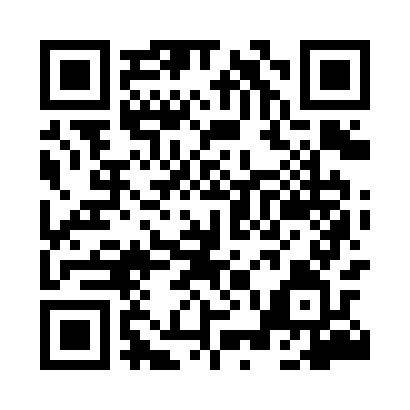 Prayer times for Niesulowice, PolandMon 1 Apr 2024 - Tue 30 Apr 2024High Latitude Method: Angle Based RulePrayer Calculation Method: Muslim World LeagueAsar Calculation Method: HanafiPrayer times provided by https://www.salahtimes.comDateDayFajrSunriseDhuhrAsrMaghribIsha1Mon4:236:1812:465:137:149:022Tue4:206:1512:455:147:169:043Wed4:176:1312:455:157:189:064Thu4:156:1112:455:177:199:085Fri4:126:0912:445:187:219:106Sat4:096:0712:445:197:229:137Sun4:076:0512:445:207:249:158Mon4:046:0212:445:217:269:179Tue4:016:0012:435:227:279:1910Wed3:585:5812:435:237:299:2111Thu3:555:5612:435:247:309:2312Fri3:535:5412:425:257:329:2613Sat3:505:5212:425:267:339:2814Sun3:475:5012:425:277:359:3015Mon3:445:4812:425:297:379:3316Tue3:415:4612:415:307:389:3517Wed3:385:4412:415:317:409:3718Thu3:355:4212:415:327:419:4019Fri3:325:4012:415:337:439:4220Sat3:295:3812:415:347:449:4421Sun3:265:3612:405:357:469:4722Mon3:235:3412:405:367:489:4923Tue3:205:3212:405:377:499:5224Wed3:175:3012:405:387:519:5425Thu3:145:2812:405:397:529:5726Fri3:115:2612:405:407:5410:0027Sat3:085:2412:395:417:5510:0228Sun3:055:2212:395:427:5710:0529Mon3:025:2012:395:437:5910:0730Tue2:595:1912:395:448:0010:10